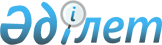 О присвоении наименований улицамРешение акима сельского округа Аккум Аральского района Кызылординской области от 13 февраля 2024 года № 2
      В соответствии с подпунктом 4 статьи 14 Закона Республики Казахстан "Об административно-территориальном устройстве Республики Казахстан" и заключением Областной ономастической комиссии 21 декабря 2023 года, аким сельского округа Аккум РЕШИЛ:
      1. Присвоить безымянным улицам населенного пункта Шижага сельского округа Аккум следующие наименования:
      1) имя Кудайбергена Сманова в 1-й ряд на восточной стороне улицы Шижага в село Шижага сельского округа Аккум;
      2) имя Сурагана Мырзаева в 1-й ряд на западной стороне улицы Шижага в село Шижага сельского округа Аккум;
      2. Настоящее решение вводится в действие по истечении десяти календарных дней после дня первого официального опубликования.
					© 2012. РГП на ПХВ «Институт законодательства и правовой информации Республики Казахстан» Министерства юстиции Республики Казахстан
				
      Аким сельского округа Аккум 

Н. Жандаулетов
